Уважаемые  работодатели!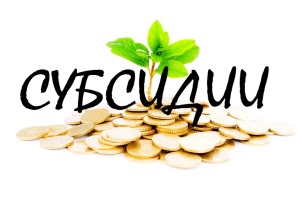     На федеральном и региональном уровне проработан и реализуется комплекс мер социальной поддержки для организаций и индивидуальных предпринимателей, предоставляемых в условиях введения режима функционирования повышенной готовности в целях недопущения распространения новой коронавирусной инфекции (Covid-19).     Постановлением Правительства Российской Федерации от 24 апреля 2020 года № 576 «Об утверждении Правил предоставления в 2020 году из федерального бюджета субсидий субъектам малого и среднего предпринимательства, ведущим деятельность в отраслях российской экономики, в наибольшей степени пострадавших в условиях ухудшения ситуации в результате распространения новой коронавирусной инфекции» для субъектов малого и среднего предпринимательства, работающих в наиболее пострадавших отраслях, предоставляются субсидии из федерального бюджета в целях частичной компенсации затрат, связанных с осуществлением деятельности в условиях ухудшения ситуации, в том числе на сохранение занятости и оплату труда своих работников в апреле и мае 2020 года.  Размер субсидии определяется как произведение величины минимального размера оплаты труда по состоянию на 1 января 2020 года, составляющей 12 130 рублей на количество работников в марте 2020 года - в отношении организаций; на количество работников в марте 2020 года, увеличенное на единицу, - в отношении индивидуальных предпринимателей.  Для получения субсидии за апрель 2020 года необходимо направить заявление в налоговый орган в период с 1 мая до 1 июня 2020 года, для получения субсидии за май 2020 года - с 1 июня до 1 июля 2020 года.  Выплата субсидии будет осуществляться уполномоченным органом Федерального казначейства.  Кроме того, действует государственная программа кредитования малого и среднего предпринимательства банками при поддержке Центробанка под 0% на заработную плату. Заем средств рассчитывается на 6 месяцев, однако при ухудшении ситуации в экономике может быть продлен. В случае, если заемщик берет кредит на год, то на первые 6 месяцев ставка составит 0%, а вторые 6 месяцев 4%.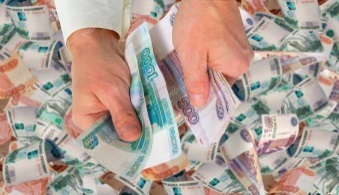    Для всех субъектов малого и среднего предпринимательства, работающих в наиболее пострадавших отраслях, предусматриваются «кредитные каникулы» по любым кредитным договорам (договорам займа), заключенным с кредитными организациями и некредитными финансовыми организациями до 3 апреля 2020 года. Данные положения предусмотрены Федеральным законом № 106-ФЗ от 3 апреля 2020 года «О внесении изменений в Федеральный закон «О Центральном банке Российской Федерации (Банке России)» и отдельные законодательные акты Российской Федерации в части особенностей изменения условий кредитного договора, договора займа». Заемщик вправе «заморозить» платежи по кредиту на срок до полугода со дня подачи обращения или позже. Обратиться в банк нужно не позднее 30 сентября 2020 года.  Дополнительно реализуются мероприятия, способствующие снижению финансовой нагрузки на предпринимателей в условиях ограничительных мер.  Федеральным законом от 1 апреля 2020 года № 102-ФЗ внесены изменения в Налоговый кодекс Российской Федерации, предусматривающие отсрочку по уплате налогов, снижение тарифных ставок по страховым взносам на обязательное пенсионное страхование, на обязательное медицинское страхование, взносы в фонд социального страхования.   Предусмотрена также возможность отсрочки по уплате арендной платы по договорам аренды недвижимого имущества (за исключением жилой недвижимости). Условия и сроки отсрочки установлены Постановлением Правительства Российской Федерации от 3 апреля 2020 года № 439 «Об установлении требований к условиям и срокам отсрочки уплаты арендной платы по договорам аренды недвижимого имущества».  Отсрочка действует в период действия режима повышенной готовности или чрезвычайной ситуации на территории субъекта в полном объеме и в объеме 50% со дня прекращения режима и до 1 октября 2020 года. Штрафы, проценты или иные меры ответственности в связи с несоблюдением арендаторами порядка и сроков внесения арендной платы в связи с отсрочкой не применяются.  Полный перечень мер государственной поддержки, в том числе антикризисных, для субъектов предпринимательской деятельности представлен на Национальном онлайн портале по поддержке малого и среднего бизнеса «Мой бизнес» (мойбизнес.рф).